МИНИСТЕРСТВО ОБРАЗОВАНИЯ И НАУКИ ЧЕЧЕНСКОЙ РЕСПУБЛИКИПРИКАЗот 5 августа 2020 г. N 778-пОБ УТВЕРЖДЕНИИ АДМИНИСТРАТИВНОГО РЕГЛАМЕНТА ПРЕДОСТАВЛЕНИЯМИНИСТЕРСТВОМ ОБРАЗОВАНИЯ И НАУКИ ЧЕЧЕНСКОЙ РЕСПУБЛИКИГОСУДАРСТВЕННОЙ УСЛУГИ ПО ОЦЕНКЕ КАЧЕСТВА ОКАЗАНИЯСОЦИАЛЬНО ОРИЕНТИРОВАННОЙ НЕКОММЕРЧЕСКОЙ ОРГАНИЗАЦИЕЙОБЩЕСТВЕННО ПОЛЕЗНЫХ УСЛУГ В СФЕРЕ ОБРАЗОВАНИЯВ соответствии с Федеральным законом от 27 июля 2010 года N 210-ФЗ "Об организации предоставления государственных и муниципальных услуг" и Порядком разработки и утверждения административных регламентов предоставления государственных услуг, утвержденным постановлением Правительства Чеченской Республики от 31 января 2012 года N 16 "О разработке и утверждении административных регламентов предоставления государственных услуг и осуществления государственного контроля (надзора)" приказываю:1. Утвердить прилагаемый Административный регламент предоставления Министерством образования и науки Чеченской Республики государственной услуги по оценке качества оказания социально ориентированной некоммерческой организацией общественно полезных услуг в сфере образования.2. Признать утратившим силу Приказ Министерства образования и науки Чеченской Республики от 16 января 2019 года N 33-п "Об утверждении Административного регламента предоставления Министерством образования и науки Чеченской Республики государственной услуги по оценке качества оказания социально ориентированной некоммерческой организацией общественно полезных услуг в сфере образования".3. Контроль за исполнением настоящего Приказа возложить на заместителя министра А.Р. Усманова.4. Настоящий Приказ вступает в силу по истечении десяти дней после дня его официального опубликования.МинистрИ.Х.БАЙСУЛТАНОВПриложениек Приказу Министерстваобразования и наукиЧеченской Республикиот 5 августа 2020 г. N 778-пАДМИНИСТРАТИВНЫЙ РЕГЛАМЕНТПРЕДОСТАВЛЕНИЯ МИНИСТЕРСТВОМ ОБРАЗОВАНИЯ И НАУКИЧЕЧЕНСКОЙ РЕСПУБЛИКИ ГОСУДАРСТВЕННОЙ УСЛУГИ ПО ОЦЕНКЕКАЧЕСТВА ОКАЗАНИЯ СОЦИАЛЬНО ОРИЕНТИРОВАННОЙ НЕКОММЕРЧЕСКОЙОРГАНИЗАЦИЕЙ ОБЩЕСТВЕННО ПОЛЕЗНЫХ УСЛУГ В СФЕРЕ ОБРАЗОВАНИЯРаздел I. ОБЩИЕ ПОЛОЖЕНИЯ1.1. Предмет регулирования регламента услугиАдминистративный регламент предоставления Министерством образования и науки Чеченской Республики государственной услуги по оценке качества оказания социально ориентированной некоммерческой организацией общественно полезных услуг в сфере образования (далее - Административный регламент) разработан в целях определения стандарта, установления сроков и последовательности административных процедур (действий) при предоставлении государственной услуги по оценке качества оказания социально ориентированной некоммерческой организацией общественно полезных услуг в сфере образования (далее - государственная услуга).1.2. Круг заявителейПолучателями государственной услуги являются социально ориентированные некоммерческие организации, обратившиеся в Министерство образования и науки Чеченской Республики (далее - Министерство) с заявлением об оценке качества оказания общественно полезных услуг в сфере образования по форме согласно приложению N 1 к настоящему Административному регламенту.От имени заявителя могут обратиться иные лица, наделенные соответствующими полномочиями в установленном законодательством порядке.1.3. Требования к порядку информирования о предоставлении государственной услуги1.3.1. Порядок получения информации заявителями по вопросам предоставления государственной услуги и услуг, которые являются необходимыми и обязательными для предоставления государственной услуги, сведений о ходе предоставления указанных услуг, в том числе на официальном сайте Министерства образования и науки Чеченской Республики в информационно-телекоммуникационной сети "Интернет"Информирование о порядке предоставления государственной услуги, в том числе сроков предоставления государственной услуги, порядка обжалования решений, действий или бездействия должностных лиц, обеспечивающих предоставление государственной услуги, осуществляется посредством размещения информации на официальном сайте Министерства в информационно-телекоммуникационной сети "Интернет", в федеральной государственной информационной системе "Единый портал государственных и муниципальных услуг (функций)" (далее - Единый портал), государственных информационных системах Чеченской Республики "Реестр государственных и муниципальных услуг (функций)" (далее региональный реестр) и "Портал государственных и муниципальных услуг Чеченской Республики" (далее - региональный портал), при личном или письменном обращении заинтересованных лиц, включая обращение по электронной почте, с использованием средств телефонной связи, а также путем размещения сведений на информационных стендах Министерства.1.3.2. Порядок, форма, место размещения и способы получения справочной информации, в том числе на стендах в местах предоставления государственной услуги и услуг, которые являются необходимыми и обязательными для предоставления государственной услугиНа официальном сайте Министерства в информационно-телекоммуникационной сети "Интернет" размещаются:координаты Министерства: почтовый адрес, адрес электронной почты, номера телефонов справочной службы, электронный адрес официального сайта, сведения о структурном подразделении, в компетенцию которого входит предоставление государственной услуги, его руководителе;сведения о телефонных номерах справочной службы для получения информации о предоставляемой государственной услуге;настоящий Административный регламент с приложением; иные нормативные правовые акты, регулирующие предоставление государственной услуги;график (режим) работы Министерства; график приема заявителей;порядок и способы подачи запроса о предоставлении государственной услуги;порядок записи на личный прием к должностным лицам;порядок и способы получения разъяснений по порядку предоставления государственной услуги;порядок информирования о ходе рассмотрения запроса о предоставлении государственной услуги и о результатах предоставления государственной услуги;порядок обжалования решений, действий (бездействия) должностных лиц, ответственных за предоставление государственной услуги;порядок информирования о правилах предоставления государственной услуги в других формах.Информация о порядке предоставления государственной услуги размещается в Министерстве на информационных стендах в помещениях приема-выдачи документов (далее - информационные стенды), которые должны быть освещены, хорошо просматриваемы. Информационные стенды могут быть оборудованы карманами формата А4, в которых размещаются информационные материалы по вопросам предоставления государственной услуги.Информационные стенды должны содержать информацию, необходимую для получения государственной услуги. Тексты материалов печатаются удобным для чтения шрифтом, без исправлений.На информационных стендах помимо сведений, размещаемых на официальном сайте Министерства в информационно-телекоммуникационной сети "Интернет", подлежит размещению информация о порядке получения книги отзывов и предложений по вопросам организации приема заявителей (получателей).В помещениях приема-выдачи документов также должны находиться в актуальном состоянии законодательные и иные нормативные правовые акты, регулирующие порядок предоставления государственной услуги, в том числе настоящий Административный регламент, которые по требованию заявителя (получателя) должны быть предоставлены ему специалистом для ознакомления.Заявитель имеет право на получение сведений о ходе предоставления государственной услуги с момента приема его запроса на предоставление государственной услуги.В целях информирования заявителей в доступной форме о возможных способах и условиях получения государственной услуги могут изготавливаться буклеты (листовки, брошюры).При ответах на телефонные звонки и устные обращения специалисты подробно и в вежливой (корректной) форме информируют обратившихся лиц по интересующим их вопросам, должны обращаться к ним на "Вы", проявлять спокойствие и выдержку, давать разъяснения в понятной форме, исключая возможность ошибочного или двоякого их понимания.Ответ на телефонный звонок должен начинаться с информации о наименовании органа, в который позвонил заявитель, фамилии, имени, отчестве и должности специалиста, принявшего телефонный звонок.Время разговора не должно превышать 10 минут.При невозможности самостоятельно ответить на поставленные вопросы специалист, принявший звонок, должен переадресовать (перевести) его на другого специалиста или сообщить обратившемуся гражданину телефонный номер, по которому можно получить необходимую информацию.Раздел II. СТАНДАРТ ПРЕДОСТАВЛЕНИЯ ГОСУДАРСТВЕННОЙ УСЛУГИ2.1. Наименование государственной услугиНаименование государственной услуги - "Оценка качества оказания социально ориентированной некоммерческой организацией общественно полезных услуг в сфере образования".2.2. Наименование органа исполнительной власти, предоставляющего государственную услугуГосударственная услуга предоставляется Министерством.Запрещается требовать от заявителя осуществления действий, в том числе согласований, необходимых для получения государственной услуги и связанных с обращением в иные государственные органы и организации, за исключением получения услуг, включенных в перечень услуг, которые являются необходимыми и обязательными для предоставления государственных услуг, утвержденный Правительством Российской Федерации, Правительством Чеченской Республики.2.3. Описание результата предоставления государственной услугиРезультатом предоставления государственной услуги является:выдача заключения о соответствии качества оказываемых организацией общественно полезных услуг установленным критериям в сфере образования (далее - заключение);направление мотивированного уведомления об отказе в выдаче заключения.Результат предоставления государственной услуги выдается в форме документа на бумажном носителе.2.4. Срок предоставления государственной услуги, в том числе с учетом необходимости обращения в организации, участвующие в предоставлении государственной услуги, срок приостановления предоставления государственной услуги в случае, если возможность приостановления предусмотрена законодательством Российской Федерации и Чеченской Республики, срок выдачи (направления) документов, являющихся результатом предоставления государственной услугиОснований для приостановления предоставления государственной услуги не предусмотрено.Срок принятия решения о выдаче заключения либо направлении мотивированного уведомления об отказе в выдаче заключения не должен превышать 30 календарных дней со дня регистрации заявления, в том числе с учетом обращения в заинтересованные органы, участвующие в предоставлении государственной услуги.Срок принятия решения о выдаче заключения либо направлении мотивированного уведомления об отказе в выдаче заключения продлевается, но не более чем на 30 календарных дней, в случае направления запросов в порядке межведомственного информационного взаимодействия, с уведомлением организации о продлении срока предоставления государственной услуги.В случае продления срока принятия решения о выдаче заключения либо направлении мотивированного уведомления об отказе в выдаче заключения в течение 2 календарных дней организации направляется уведомление о продлении срока.В случае если организация включена в реестр поставщиков социальных услуг, продление срока принятия решения о выдаче заключения продление срока об отказе в выдаче заключения не допускается.Срок выдачи (направления) документов, являющихся результатом предоставления государственной услуги, не должен превышать 3 рабочих дня со дня принятия решения о выдаче заключения либо направления мотивированного уведомления в выдаче заключения.2.5. Нормативные правовые акты, регулирующие предоставление государственной услугиПеречень нормативных правовых актов, регулирующих предоставление государственной услуги, с указанием их реквизитов и источников официального опубликования размещен на официальном сайте Министерства в информационно-телекоммуникационной сети "Интернет" (www.mon95.ru), в региональном реестре, на региональном портале и Едином портале.2.6. Исчерпывающий перечень документов, необходимых в соответствии с нормативными правовыми актами для предоставления государственной услуги и услуг, которые являются необходимыми и обязательными для предоставления государственной услуги, подлежащих представлению заявителем, способы их получения заявителем, в том числе в электронной форме, порядок их представленияОснованием для предоставления государственной услуги является заявление, поданное по форме согласно приложению N 1 к настоящему Административному регламенту.Заявление подписывается руководителем постоянно действующего исполнительного органа заявителя или иным имеющим право действовать от имени этого заявителя лицом.В заявлении должно быть обосновано соответствие оказываемых организацией услуг в сфере образования установленным критериям оценки качества оказания общественно полезных услуг:соответствие общественно полезной услуги установленным нормативными правовыми актами Российской Федерации требованиям к ее содержанию (объем, сроки, качество предоставления);наличие у лиц, непосредственно задействованных в исполнение общественно полезной услуги (в том числе работников организации и работников, привлеченных по договорам гражданско-правового характера), необходимой квалификации (в том числе профессионального образования, опыта работы в соответствующей сфере), достаточность количества таких лиц;удовлетворенность получателей общественно полезных услуг качеством их оказания (отсутствие жалоб на действия (бездействие) и (или) решения организации, связанные с оказанием его общественно полезных услуг, признанных обоснованными судом, органами государственного контроля (надзора) и муниципального надзора, иными органами в соответствии с их компетенцией в течение 2 лет, предшествующих выдаче заключения);открытость и доступность информации о некоммерческой организации; отсутствие организации в реестре недобросовестных поставщиков по результатам оказания услуги в рамках исполнения контрактов, заключенных в соответствии с Федеральным законом от 5 апреля 2013 года N 44-ФЗ "О контрактной системе в сфере закупок товаров, работ, услуг для обеспечения государственных и муниципальных нужд" (далее - Федеральный закон "О контрактной системе в сфере закупок товаров, работ, услуг для обеспечения государственных и муниципальных нужд") в течение 2 лет, предшествующих выдаче заключения.Требования к документам:заявление составляется в письменном виде по форме, установленной приложением N 1 к настоящему Административному регламенту;заявление оформляется на фирменном бланке (при наличии), на русском языке в двух экземплярах-подлинниках и подписывается заявителем;при составлении заявления не допускается использование сокращений слов и аббревиатур;в документах не должны содержаться нецензурные либо оскорбительные выражения, угрозы жизни, здоровью и имуществу должностных лиц, а также членов их семей;текст заявления и прилагаемых к нему документов не должен быть исполнен карандашом, должен быть написан разборчиво;текст заявления и прилагаемых к нему документов не должен содержать подчисток, приписок, зачеркнутых слов и иных не оговоренных исправлений, а также иметь повреждений, наличие которых не позволяет однозначно истолковать их содержание.К указанному заявлению могут прилагаться следующие документы: документы, обосновывающие соответствие качества оказываемых организацией общественно полезных услуг установленным критериям (справки, характеристики, экспертные заключения); копии дипломов и благодарственных писем; иные необходимые документы.В случае если организация включена в реестр поставщиков социальных услуг, представление дополнительных документов, обосновывающих соответствие качества оказываемых организацией общественно полезных услуг установленным критериям, не требуется.2.7. Исчерпывающий перечень документов, необходимых в соответствии с нормативными правовыми актами для предоставления государственной услуги, которые находятся в распоряжении государственных органов, органов местного самоуправления и иных органов, участвующих в предоставлении государственных услуг, и которые заявитель вправе представить, а также способы их получения заявителями, в том числе в электронной форме, порядок их представленияПеречень документов, которые заявитель вправе представить по собственной инициативе, так как они подлежат представлению в рамках межведомственного информационного взаимодействия:копию свидетельства о государственной регистрации некоммерческой организации;лист записи из Единого государственного реестра юридических лиц, выданный не позднее чем за один месяц до даты подачи заявления на выдачу заключения;документы, подтверждающие отсутствие задолженностей по налогам и сборам, иным предусмотренным законодательством Российской Федерации обязательным платежам на текущую дату;информация об отсутствии организации в реестре недобросовестных поставщиков (подрядчиков, исполнителей);иные необходимые документы.Министерство в соответствии с Федеральным законом от 27 июля 2010 года N 210-ФЗ "Об организации предоставления государственных и муниципальных услуг" (далее - Федеральный закон "Об организации предоставления государственных и муниципальных услуг") в рамках межведомственного информационного взаимодействия запрашивает в государственных органах, органах местного самоуправления и подведомственных государственным органам или органам местного самоуправления организациях сведения, содержащиеся в указанных документах, если заявитель не представил их по собственной инициативе.Заявление и сопроводительные документы представляются непосредственно заявителем в Министерство, направляются почтовым отправлением с описью вложения или представляются в форме электронного документа (запроса), подписанного электронной подписью, в том числе, через региональный портал.2.8. Указание на запрет требовать от заявителяЗапрещается требовать от заявителя:представлять документы и информацию или осуществлять действия, представление или осуществление которых не предусмотрено нормативными правовыми актами, регулирующими отношения, возникающие в связи с предоставлением государственной услуги;представлять документы и информацию, которые в соответствии с нормативными правовыми актами Российской Федерации, нормативными правовыми актами Чеченской Республики и муниципальными правовыми актами находятся в распоряжении государственных органов, предоставляющих государственную услугу, иных государственных органов, органов местного самоуправления и (или) подведомственных государственным органам и органам местного самоуправления организаций, участвующих в предоставлении государственной услуги, за исключением документов, указанных в части 6 статьи 7 Федерального закона "Об организации предоставления государственных и муниципальных услуг";представления документов и информации, отсутствие и (или) недостоверность которых не указывались при первоначальном отказе в приеме документов, необходимых для предоставления государственной услуги, либо в предоставлении государственной услуги, за исключением случаев, предусмотренных пунктом 4 части 1 статьи 7 Федерального закона "Об организации предоставления государственных и муниципальных услуг".2.9. Исчерпывающий перечень оснований для отказа в приеме документов, необходимых для предоставления государственной услугиОснования для отказа в приеме документов, необходимых для предоставления государственной услуги, отсутствуют.2.10. Исчерпывающий перечень оснований для приостановления или отказа в предоставлении государственной услугиОснования для приостановления предоставления государственной услуги отсутствуют.Основаниями для отказа в предоставлении государственной услуги, результатами которой является выдача заключения о соответствии оказания общественно полезных услуг установленным критериям в сфере образования, являются:несоответствие общественно полезной услуги установленным нормативными правовыми актами Российской Федерации требованиям к ее содержанию (объем, сроки, качество предоставления);отсутствие у лиц, непосредственно задействованных в исполнение общественно полезной услуги (в том числе работников организации и работников, привлеченных по договорам гражданско-правового характера), необходимой квалификации (в том числе профессионального образования, опыта работы в соответствующей сфере), недостаточность количества лиц, у которых есть необходимая квалификация;наличие в течение 2 лет, предшествующих выдаче заключения, жалоб на действия (бездействие) и (или) решения организации, связанных с оказанием его общественно полезных услуг, признанных обоснованными судом, органами государственного контроля (надзора) и муниципального надзора, иными государственными органами в соответствии с их компетенцией;несоответствие уровня открытости и доступности информации об организации установленным нормативными правовыми актами Российской Федерации требованиям (при их наличии);наличие в течение 2 лет, предшествующих выдаче заключения, информации об организации в реестре недобросовестных поставщиков по результатам оказания услуги в рамках исполнения контрактов, заключенных в соответствии с Федеральным законом "О контрактной системе в сфере закупок товаров, работ, услуг для обеспечения государственных и муниципальных нужд";наличие задолженностей по налогам и сборам, иным предусмотренным законодательством Российской Федерации обязательным платежам;представление документов, содержащих недостоверные сведения.Отказ в предоставлении государственной услуги может быть обжалован в порядке, установленном законодательством.После устранения оснований для отказа в предоставлении государственной услуги заявитель вправе повторно обратиться для получения государственной услуги в порядке, установленном настоящим Административным регламентом.Заявитель несет ответственность за достоверность и полноту предоставленных сведений.Министерство вправе осуществить проверку сведений, указанных в документах, представляемых заявителем.2.11. Перечень услуг, которые являются необходимыми и обязательными для предоставления государственной услуги, в том числе сведения о документе (документах), выдаваемом (выдаваемых) организациями, участвующими в предоставлении государственной услугиПри предоставлении государственной услуги получение иных услуг, необходимых и обязательных для предоставления государственной услуги, а также участие иных организаций в предоставлении государственной услуги не требуется.2.12. Порядок, размер и основания взимания государственной пошлины или иной платы, взимаемой за предоставление государственной услугиПредоставление государственной услуги осуществляется на безвозмездной основе.2.13. Порядок, размер и основания взимания платы за предоставление услуг, которые являются необходимыми и обязательными для предоставления государственной услуги, включая информацию о методике расчета такой платыПлата за предоставление услуг, которые являются необходимыми и обязательными для предоставления государственной услуги, не предусмотрена.2.14. Максимальный срок ожидания в очереди при подаче запроса о предоставлении государственной услуги и при получении результата ее предоставленияМаксимальный срок ожидания в очереди при подаче заявления и документов не превышает 15 минут.Выдача документов, являющихся результатом предоставления государственной услуги, не может превышать 5 минут.2.15. Срок и порядок регистрации запроса заявителя о предоставлении государственной услуги, в том числе в электронной формеЗаявление, указанное в пункте 2.6 Административного регламента, регистрируется Министерством в день его поступления.Прием заявлений в электронной форме осуществляется в круглосуточном режиме в течение семи дней в неделю, за исключением времени на технологические перерывы, информация о которых заранее размещается на официальном сайте Министерства в сети "Интернет".Заявление и документы, необходимые для предоставления государственной услуги, при предоставлении государственной услуги в электронной форме посредством официального сайта Министерства или на региональном портале в информационно-телекоммуникационной сети "Интернет" регистрируется Министерством в течение рабочего дня.Срок рассмотрения заявления, поступившего в нерабочее время, начинается в следующий (ближайший) рабочий день.Если заявление, указанное в пункте 2.6 Административного регламента, представленное посредством почтового отправления, поступило от организации почтовой связи менее чем за тридцать минут до окончания рабочего дня либо получено в выходной день, оно регистрируется в срок не позднее 12:00 следующего (ближайшего) рабочего дня.Датой приема заявления о предоставлении государственной услуги считается дата его официальной регистрации в Министерстве.Регистрацию заявления о предоставлении государственной услуги осуществляет должностное лицо, ответственное за регистрацию входящей корреспонденции Министерства.2.16. Требования к помещениям, в которых предоставляется государственная услуга, к залу ожидания, местам для заполнения запросов о предоставлении государственной услуги, информационным стендам с образцами их заполнения и перечнем документов, необходимых для предоставления каждой государственной услуги, размещению и оформлению визуальной, текстовой и мультимедийной информации о порядке предоставления такой услуги, в том числе к обеспечению доступности для инвалидов указанных объектов в соответствии с законодательством Российской Федерации о социальной защите инвалидовПомещения Министерства, в которых осуществляется прием заявителей, должны быть оборудованы в соответствии с требованиями санитарно-эпидемиологических правил и нормативов, соблюдением необходимых мер безопасности в соответствии с законодательством Российской Федерации.Место приема документов, требующихся для оказания государственной услуги, должно быть оснащено стульями, столами, системой вентилирования воздуха, телефоном, а также печатными материалами, содержащими следующие документы (сведения):а) извлечения из нормативных правовых актов Российской Федерации, содержащих нормы, регулирующие деятельность Министерства по предоставлению государственной услуги;б) текст Административного регламента;в) перечень документов, необходимых для получения государственной услуги, а также требования, предъявляемые к этим документам;г) график приема граждан;д) образцы оформления документов, необходимых для предоставления государственной услуги;е) порядок информирования о ходе предоставления государственной услуги.Инвалидам (включая инвалидов, использующих кресла-коляски и собак-проводников) обеспечиваются:а) условия для беспрепятственного доступа к Министерству, а также к помещению Министерства, в котором предоставляется государственная услуга;б) возможность самостоятельного передвижения по территории Министерства, входа в помещение Министерства, в котором предоставляется государственная услуга, и выхода из него, посадки в транспортное средство и высадки из него, в том числе с использованием кресла-коляски;в) сопровождение инвалидов, имеющих стойкие расстройства функции зрения и самостоятельного передвижения, и оказание им помощи на территории Министерства;г) надлежащее размещение оборудования и носителей информации, необходимых для обеспечения беспрепятственного доступа инвалидов к помещению, в котором предоставляется государственная услуга, с учетом ограничений их жизнедеятельности;д) дублирование необходимой для инвалидов звуковой и зрительной информации, а также надписей, знаков и иной текстовой и графической информации знаками, выполненными рельефно-точечным шрифтом Брайля, допуск сурдопереводчика и тифлосурдопереводчика.2.17. Показатели доступности и качества государственной услуги, в том числе количество взаимодействий заявителя с должностными лицами при предоставлении государственной услуги и их продолжительность, возможность получения информации о ходе предоставления государственной услуги, в том числе с использованием информационно-коммуникационных технологий, возможность либо невозможность получения государственной услуги в многофункциональном центре предоставления государственных и муниципальных услуг (в том числе в полном объеме), в любом территориальном подразделении органа, предоставляющего государственную услугу, по выбору заявителя (экстерриториальный принцип), посредством запроса о предоставлении нескольких государственных и (или) муниципальных услуг в многофункциональных центрах предоставления государственных и муниципальных услуг, предусмотренного статьей 15.1 Федерального законаМинистерство посредством соблюдения сроков предоставления государственной услуги, а также порядка предоставления государственной услуги, установленных Административным регламентом, обеспечивает качество и доступность предоставления государственной услуги.Показателями доступности и качества государственной услуги являются:доля заявителей, удовлетворенных качеством информации о порядке предоставления государственной услуги (показатель определяется как отношение числа заявителей, удовлетворенных качеством информации о порядке предоставления государственной услуги, к общему количеству заявителей, которым предоставлялась государственная услуга);возможность получения информации, связанной с предоставлением государственной услуги, при устном обращении, по письменному запросу, в информационно-телекоммуникационной сети "Интернет" (показатель определяется как отношение числа заявителей, получивших информацию о порядке предоставления государственной услуги, к общему количеству заявителей, которым предоставлялась государственная услуга);доля случаев предоставления государственной услуги в установленный срок (показатель определяется как отношение количества случаев предоставления государственной услуги в установленный срок к общему количеству заявителей, которым предоставлялась государственная услуга);доля обоснованных жалоб в общем количестве заявителей, которым предоставлялась государственная услуга (показатель определяется как отношение количества обоснованных жалоб к общему количеству заявителей, которым предоставлялась государственная услуга).Взаимодействие заявителя с должностными лицами Министерства при предоставлении государственной услуги осуществляется при личном обращении заявителя:при подаче заявления с комплектом документов, необходимых для получения государственной услуги - 1 раз, продолжительность - 15 минут;при получении заключения - 1 раз, продолжительность 5 минут. Предоставление государственной услуги в многофункциональных центрах предоставления государственных и муниципальных услуг не осуществляется.Предоставление государственной услуги по экстерриториальному принципу не осуществляется.Оценка качества оказания общественно полезных услуг в сфере образования осуществляется Министерством.Заявителям обеспечивается возможность получения информации о ходе предоставления государственной услуги, в том числе с использованием информационно-коммуникационных технологий.2.18. Иные требования, в том числе учитывающие особенности предоставления государственной услуги по экстерриториальному принципу (в случае, если государственная услуга предоставляется по экстерриториальному принципу) и особенности предоставления государственной услуги в электронной формеЗаявителям обеспечивается возможность получения информации о порядке предоставления государственной услуги, а также копирования форм заявлений и иных документов, необходимых для получения государственной услуги, в информационно-телекоммуникационной сети "Интернет", на официальном сайте Министерства.Раздел III. СОСТАВ, ПОСЛЕДОВАТЕЛЬНОСТЬ И СРОКИ ВЫПОЛНЕНИЯАДМИНИСТРАТИВНЫХ ПРОЦЕДУР (ДЕЙСТВИЙ), ТРЕБОВАНИЯ К ПОРЯДКУИХ ВЫПОЛНЕНИЯ, В ТОМ ЧИСЛЕ ОСОБЕННОСТИ ВЫПОЛНЕНИЯАДМИНИСТРАТИВНЫХ ПРОЦЕДУР (ДЕЙСТВИЙ) В ЭЛЕКТРОННОЙ ФОРМЕ3.1. Исчерпывающий перечень административных процедурПредоставление государственной услуги включает в себя следующие административные процедуры:прием и регистрация заявления и необходимых документов;проверка полноты и достоверности сведений, содержащихся в документах, представленных некоммерческой организацией;формирование и направление межведомственных запросов в органы (организации), участвующие в предоставлении государственной услуги;рассмотрение документов;принятие решения о выдаче заключения либо об отказе в выдаче заключения;выдача (направление) документов заявителю.3.2. Прием и регистрация документовОснованием для приема и регистрации документов является подача заявления с комплектом документов, необходимых для предоставления государственной услуги.При отсутствии у заявителя заполненного заявления или неправильном его заполнении должностное лицо Министерства, ответственное за предоставление государственной услуги, помогает заявителю заполнить заявление.Должностное лицо, ответственное за регистрацию документов, ставит входящий номер на двух экземплярах заявления, поданного при личном обращении, один из которых отдает заявителю.Должностное лицо, ответственное за регистрацию документов, ставит входящий номер на заявлении, поступившем по почте.Критерием принятия решения является представление заявителем заявления по форме согласно приложению N 1 к настоящему Административному регламенту.Результатами административной процедуры являются:регистрация Министерством заявления о предоставлении государственной услуги;выдача (направление) заявителю документа, подтверждающего факт приема заявления о предоставлении государственной услуги;направление заявления о предоставлении государственной услуги в соответствующее профильное структурное подразделение.Способом фиксации результата выполнения административного действия является регистрация заявления и документов в журнале регистраций.В случае, если оценка качества оказания конкретной общественно полезной услуги не отнесена к компетенции Министерства, должностное лицо Министерства в течение 5 рабочих дней со дня поступления заявления направляет его по принадлежности в заинтересованный орган, осуществляющий оценку качества оказания этой общественно полезной услуги, предусмотренный приложением N 3 Правил принятия решения о признании социально ориентированной некоммерческой организации исполнителем общественно полезных услуг, утвержденных постановлением Правительства Российской Федерации от 26 января 2017 года N 89, с уведомлением заявителя о переадресации документов.Должностное лицо Министерства, ответственное за регистрацию документов, передает документы в порядке делопроизводства в соответствующее профильное структурное подразделение.Заместитель министра образования и науки Чеченской Республики, курирующий указанное направление, определяет должностных лиц Министерства, ответственных за проведение оценки качества оказания социально ориентированной некоммерческой организацией общественно полезных услуг в сфере образования (в форме резолюции).Максимальный срок выполнения административной процедуры - 5 рабочих дней.3.3. Проверка полноты и достоверности сведений, содержащихся в документах, представленных некоммерческой организациейОснованием для начала осуществления административной процедуры является получение должностным лицом, ответственным за проведение оценки качества оказания социально ориентированной некоммерческой организацией общественно полезных услуг в сфере образования, заявления и комплекта документов, представленных заявителем для проведения оценки качества оказания социально ориентированной некоммерческой организацией общественно полезных услуг в сфере образования.Должностное лицо, ответственное за проведение оценки качества оказания социально ориентированной некоммерческой организацией общественно полезных услуг в сфере образования, проверяет наличие всех необходимых документов, исходя из соответствующего перечня, установленного настоящим Административным регламентом.При установлении фактов отсутствия необходимых документов должностное лицо, ответственное за проведение оценки качества оказания социально ориентированной некоммерческой организацией общественно полезных услуг в сфере образования, письменно уведомляет об этом заявителя, с указанием срока представления недостающих документов, который не может превышать 3 рабочих дня со дня получения указанного уведомления.Критериями принятия решений о предоставлении (отказе в предоставлении) государственной услуги является наличие (отсутствие) оснований для отказа в предоставлении государственной услуги, указанных в подразделе 2.10 настоящего Административного регламента.Должностное лицо, ответственное за проведение оценки качества оказания социально ориентированной некоммерческой организацией общественно полезных услуг в сфере образования, формирует и направляет межведомственные запросы в органы (организации), участвующие в предоставлении государственной услуги.Результатом исполнения данной административной процедуры (действия) является проверка полноты и достоверности сведений в представленных документах.Способ фиксации результата выполнения административной процедуры не предусмотрен.Максимальный срок выполнения административной процедуры составляет не более 1 рабочего дня.3.4. Формирование и направление межведомственных запросов в органы (организации), участвующие в предоставлении государственной услугиОснованием для начала осуществления административной процедуры является непредставление заявителем документов, указанных в подразделе 2.7 настоящего Административного регламента.Если в заявлении указывается несколько общественно полезных услуг, оценка качества оказания которых осуществляется несколькими заинтересованными органами, заключение выдается заинтересованным органом, в который поступило заявление о выдаче заключения. Заинтересованный орган, в который поступило заявление о выдаче заключения, при необходимости запрашивает у иных заинтересованных органов, а также других органов государственной власти сведения в порядке межведомственного информационного взаимодействия.В целях получения документов, указанных в подразделе 2.7 настоящего Административного регламента, а также сведений, необходимых для оценки качества, должностное лицо, ответственное за проведение оценки качества оказания социально ориентированной некоммерческой организацией общественно полезных услуг в сфере образования, в течение двух рабочих дней со дня получения заявления формирует и направляет в органы (организации), участвующие в предоставлении государственной услуги, межведомственные запросы в соответствии с законодательством.Межведомственные запросы направляются в письменной форме на бумажном носителе или в форме электронного документа.Критерием принятия решения является отсутствие документов, указанных в подразделе 2.7 настоящего Административного регламента.Результат административной процедуры - получение ответов на межведомственные запросы.Способ фиксации результата - регистрация ответов на межведомственные запросы в журнале регистрации входящей корреспонденции.Срок подготовки и направления ответа на межведомственный запрос для предоставления государственной услуги с использованием межведомственного информационного взаимодействия не может превышать 15 рабочих дней со дня поступления межведомственного запроса в орган или организацию, предоставляющие документы, сведения и информацию.Максимальный срок выполнения административной процедуры составляет не более 1 рабочего дня.3.5. Рассмотрение документовОснованием для начала проведения административной процедуры является получение должностным лицом, ответственным за проведение оценки качества оказания социально ориентированной некоммерческой организацией общественно полезных услуг в сфере образования, заявления и документов, представленных заявителем, а также документов, предусмотренных подразделами 2.6 и 2.7 настоящего Административного регламента.В ходе рассмотрения указанных документов должностным лицом, ответственным за проведение оценки качества оказания социально ориентированной некоммерческой организацией общественно полезных услуг в сфере образования, осуществляется:проверка правильности оформления документов, в том числе на соответствие требованиям;оценка соответствия качества оказываемых социально ориентированной некоммерческой организацией общественно полезных услуг в сфере образования, указанных в заявлении, критериям, установленным в подразделе 2.6 настоящего Административного регламента.Максимальный срок выполнения административной процедуры - 10 рабочих дней.Критерием принятия решения является установление соответствия представленных документов положениям подраздела 2.6 Административного регламента.Результатом исполнения данной административной процедуры (действия) является проверка документов.Способ фиксации результата выполнения административной процедуры не предусмотрен.3.6. Принятие решения о выдаче заключения либо об отказе в выдаче заключенияПо итогам рассмотрения документов должностное лицо, ответственное за проведение оценки качества оказания социально ориентированной некоммерческой организацией общественно полезных услуг в сфере образования:готовит и представляет на подпись заместителю Председателя Правительства Чеченской Республики (далее - Ответственному за подписание заключения лицу) проект заключения о соответствии качества оказываемых социально ориентированной некоммерческой организацией общественно полезных услуг в сфере образования установленным критериям по форме приложения N 2 (далее - проект заключения), согласованного, за исключением случаев, указанных в подразделе 2.10 настоящего Административного регламента;в случаях, указанных в подразделе 2.10 настоящего Административного регламента должностное лицо, ответственное за проведение оценки качества оказания социально ориентированной некоммерческой организацией общественно полезных услуг в сфере образования, готовит и представляет на согласование Ответственному за подписание заключения лицу проект решения об отказе в выдаче заключения о соответствии качества оказываемых социально ориентированной некоммерческой организацией общественно полезных услуг установленным критериям (далее - проект решения об отказе в выдаче заключения).Максимальный срок выполнения действия составляет не более 5 рабочих дней.Ответственное за подписание заключения лицо рассматривает проект заключения либо проект решения об отказе в выдаче заключения и подписывает его, либо при наличии замечаний возвращает должностному лицу, ответственному за проведение оценки качества оказания социально ориентированной некоммерческой организацией общественно полезных услуг в сфере образования, с указанием замечаний.Максимальный срок выполнения действия составляет не более 5 рабочих дней.Должностное лицо, ответственное за проведение оценки качества оказания социально ориентированной некоммерческой организацией общественно полезных услуг в сфере образования, дорабатывает проект заключения либо проект решения об отказе в выдаче заключения с учетом замечаний Ответственного за подписание заключения лица либо лица его замещающего и повторно представляет на подпись.Максимальный срок выполнения действия составляет не более 3 рабочих дней.Критерием принятия решения по итогам рассмотрения документов является выработка решения о выдаче заключения либо об отказе в выдаче заключения.Результатом выполнения административной процедуры, предусмотренной настоящим подразделом, является подписание заместителем Председателя Правительства Чеченской Республики заключения либо подписание мотивированного уведомления об отказе в выдаче заключения.Способом фиксации результата административной процедуры, предусмотренной настоящим подразделом, является внесение сведений о регистрации заключения либо мотивированного уведомления об отказе в выдаче заключения в систему электронного документооборота согласно порядку делопроизводства.3.7. Выдача (направление) документов заявителюОснованием для выдачи заявителю документов является поступление должностному лицу Министерства, ответственному за выдачу (направление) документов (далее - должностное лицо, ответственное за выдачу документов), подписанного Ответственным за подписание заключения лицом заключения по форме, предусмотренной приложением N 2 к настоящему Административному регламенту, либо решения об отказе в выдаче заключения.Должностное лицо, ответственное за выдачу документов, в течение 1 рабочего дня со дня получения заключения информирует заявителя по телефону или в электронном виде о готовности документов.Заявитель вправе получить результат предоставления государственной услуги в форме документа на бумажном носителе в течение срока действия результата предоставления государственной услуги.В случае личного обращения заявителя должностное лицо, ответственное за выдачу документов, устанавливает личность заявителя, в том числе проверяет документ, удостоверяющий личность.Должностное лицо, ответственное за выдачу документов, осуществляет поиск соответствующего документа.На втором экземпляре документа заявитель ставит отметку о получении (Ф.И.О., должность, дата, с указанием "Документ получил").Должностное лицо, ответственное за выдачу документов, выдает заявителю документы.Второй экземпляр документа остается в Министерстве.В случае получения от заявителя сообщения об отсутствии возможности получения соответствующих документов должностное лицо, ответственное за выдачу документов, готовит пакет документов для отправки почтой в течение 2 рабочих дней.Максимальный срок выполнения административной процедуры составляет не более 3 рабочих дней.Критерием принятия решения в выдаче заявителю заключения или мотивированного уведомления об отказе в выдаче заключения является выдача соответствующих документов заявителю.Результатом выполнения административной процедуры, предусмотренной настоящим подразделом, является предоставление (направление) заявителю заключения (нового заключения) или мотивированного уведомления об отказе в выдаче заключения.Способом фиксации результата административной процедуры, предусмотренной настоящим подразделом, является подпись заявителя на копии заключения или мотивированного уведомления об отказе в выдачи заключения, либо почтовый штемпель организации почтовой связи, либо отправленное по электронной почте заявителю письмо.3.8. Порядок осуществления в электронной форме, в том числе с использованием регионального портала и Единого портала, административных процедур (действий)Запись на прием может проводиться посредством регионального портала, официального сайта Министерства.Заявителю предоставляется возможность записи в любые свободные для приема дату и время в пределах установленного в Министерстве графика приема заявителей.Министерство не вправе требовать от заявителя совершения иных действий, кроме прохождения идентификации и аутентификации в соответствии с нормативными правовыми актами Российской Федерации, указания цели приема, а также предоставления сведений, необходимых для расчета длительности временного интервала, который необходимо забронировать для приема.Формирование запроса заявителем осуществляется посредством заполнения электронной формы запроса на региональном портале, официальном сайте Министерства без необходимости дополнительной подачи запроса в какой-либо иной форме.На региональном портале, Едином портале, официальном сайте Министерства в информационно-телекоммуникационной сети "Интернет" размещаются образцы заполнения электронной формы запроса.Форматно-логическая проверка сформированного запроса осуществляется автоматически после заполнения заявителем каждого из полей электронной формы запроса. При выявлении некорректно заполненного поля электронной формы запроса заявитель уведомляется о характере выявленной ошибки и порядке ее устранения посредством информационного сообщения непосредственно в электронной форме запроса.При формировании запроса заявителю обеспечивается:а) возможность копирования и сохранения запроса и иных документов, указанных в подразделе 2.6 настоящего Административного регламента, необходимых для предоставления государственной услуги;б) возможность печати на бумажном носителе копии электронной формы запроса;в) сохранение ранее введенных в электронную форму запроса значений в любой момент по желанию пользователя, в том числе при возникновении ошибок ввода и возврате для повторного ввода значений в электронную форму запроса;г) заполнение полей электронной формы запроса до начала ввода сведений заявителем с использованием сведений, размещенных в федеральной государственной информационной системе "Единая система идентификации и аутентификации в инфраструктуре, обеспечивающей информационно-технологическое взаимодействие информационных систем, используемых для предоставления государственных и муниципальных услуг в электронной форме" (далее - единая система идентификации и аутентификации), и сведений, опубликованных на региональном портале, официальном сайте, в части касающейся сведений, отсутствующих в единой системе идентификации и аутентификации;е) возможность вернуться на любой из этапов заполнения электронной формы запроса без потери ранее введенной информации;ж) возможность доступа заявителя на региональном портале или официальном сайте Министерства к ранее поданным им запросам в течение не менее одного года, а также частично сформированных запросов - в течение не менее 3 месяцев.Сформированный и подписанный запрос и иные документы, указанные подразделе 2.6 настоящего Административного регламента, необходимые для предоставления государственной услуги, направляются в орган (организацию) посредством регионального портала, официального сайта Министерства в информационно-телекоммуникационной сети "Интернет".Заявитель имеет возможность получения информации о ходе предоставления государственной услуги.Информация о ходе предоставления государственной услуги направляется Министерством заявителю в срок, не превышающий одного рабочего дня после завершения выполнения соответствующего действия, на адрес электронной почты или с использованием средств регионального портала, официального сайта по выбору заявителя.При предоставлении государственной услуги, обеспечивается возможность направления в электронной форме:уведомления о записи на прием в Министерство;уведомления о приеме и регистрации запроса и иных документов, необходимых для предоставления государственной услуги;уведомления о начале процедуры предоставления государственной услуги;уведомления об окончании предоставления государственной услуги;уведомления о результатах рассмотрения документов, необходимых для предоставления государственной услуги;уведомления о возможности получить результат предоставления государственной услуги либо мотивированный отказ в предоставлении государственной услуги;уведомления о мотивированном отказе в предоставлении государственной услуги.3.9. Порядок исправления допущенных опечаток и ошибок в выданных в результате предоставления государственной услуги документахВ случае выявления заявителем в документах, полученных в результате предоставления государственной услуги, опечаток и ошибок заявитель представляет в Министерство заявление об исправлении опечаток и ошибок.Исправление допущенных опечаток и ошибок в выданных в результате предоставления государственной услуги документах выполняется бесплатно.Должностное лицо Министерства, уполномоченное на рассмотрение заявления об исправлении опечаток и ошибок (далее - уполномоченное должностное лицо Министерства), в срок, не превышающий 3 рабочих дней со дня поступления заявления об исправлении опечаток и ошибок в Министерство, проводит проверку указанных в заявлении об исправлении опечаток и ошибок сведений.В случае выявления допущенных опечаток и ошибок в выданных в результате предоставления государственной услуги документах уполномоченное должностное лицо Министерства осуществляет их замену (исправление) и направление заявителю в срок, не превышающий 3 рабочих дней со дня проведения проверки указанных в заявлении об исправлении опечаток и ошибок сведений.Результатом исполнения указанной административной процедуры является исправление допущенных опечаток и ошибок в выданных в результате предоставления государственной услуги документах либо, в случае отсутствия опечаток и ошибок - направление заявителю уведомления об отсутствии опечаток и ошибок в выданных в результате предоставления государственной услуги документах.Срок исполнения административной процедуры составляет не более 7 рабочих дней.3.10. Случаи и порядок предоставления государственной услуги в упреждающем (проактивном) режиме(введен Приказом Министерства образования и науки Чеченской Республики от 06.09.2023 N 1178-п)Предоставление государственной услуги в упреждающем (проактивном) режиме не предусмотрено.3.11. Варианты предоставления государственной услуги, включающие порядок ее предоставления отдельным категориям заявителей, объединенных общими признаками, в том числе в отношении результата государственной услуги, за получением которого они обратились(введен Приказом Министерства образования и науки Чеченской Республики от 06.09.2023 N 1178-п)Варианты предоставления государственной услуги, включающие порядок предоставления указанной услуги отдельным категориям заявителей, объединенных общими признаками, в том числе в отношении результата государственной услуги, за получением которого они обратились, не предусмотрены.Раздел IV. ФОРМЫ КОНТРОЛЯ ЗА ПРЕДОСТАВЛЕНИЕМГОСУДАРСТВЕННОЙ УСЛУГИ4.1. Порядок осуществления текущего контроля за соблюдением и исполнением ответственными должностными лицами положений Административного регламента и иных нормативных правовых актов, устанавливающих требования к предоставлению государственной услуги, а также принятием ими решенийКонтроль за соблюдением и исполнением ответственными должностными лицами Министерства положений Административного регламента и иных нормативных правовых актов Российской Федерации, устанавливающих требования к предоставлению государственной услуги, а также принятием ими решений (далее - должностные лица Министерства) осуществляется в форме текущего контроля.Текущий контроль осуществляет заместитель министра не реже одного раза в полугодие.Текущий контроль осуществляется путем проведения проверок соблюдения и исполнения должностными лицами Министерства положений Административного регламента и иных нормативных правовых актов Российской Федерации, устанавливающих требования к предоставлению государственной услуги (далее - требования), а также принятием ими решений.Персональная ответственность за соблюдение требований должностных лиц Министерства закрепляется в их должностных регламентах в соответствии с требованиями законодательства Российской Федерации.В результате осуществления текущего контроля заместителем министра принимаются меры, направленные на устранение выявленных нарушений требований и их причин.4.2. Порядок и периодичность осуществления плановых и внеплановых проверок полноты и качества предоставления государственной услуги, в том числе порядок и формы контроля за полнотой и качеством предоставления государственной услугиКонтроль за полнотой и качеством предоставления государственной услуги осуществляется в формах:1) проведения плановых и внеплановых проверок;2) рассмотрения жалоб на действия (бездействие) должностных лиц Министерства.Порядок и периодичность осуществления плановых проверок устанавливается планом работы Министерства. При проверке рассматриваются все вопросы, связанные с предоставлением государственной услуги (комплексные проверки), или отдельный вопрос, связанный с предоставлением государственной услуги (тематические проверки).Внеплановые проверки проводятся в связи с проверкой устранения ранее выявленных нарушений настоящего Административного регламента, а также в случае получения жалоб заявителей на действия (бездействие) должностных лиц Министерства.4.3. Ответственность должностных лиц Министерства за решения и действия (бездействие), принимаемые (осуществляемые) ими в ходе предоставления государственной услугиПо результатам проведенных плановых и внеплановых проверок в случае выявления нарушений прав заявителей виновные лица привлекаются к ответственности в порядке, установленном законодательством Российской Федерации.Должностные лица Министерства, ответственные за осуществление административных процедур по предоставлению государственной услуги, несут установленную законодательством Российской Федерации ответственность за решения и действия (бездействие), принимаемые в ходе предоставления государственной услуги.4.4. Положения, характеризующие требования к порядку и формам контроля за предоставлением государственной услуги, в том числе со стороны граждан, их объединений и организацийКонтроль за предоставлением государственной услуги, в том числе со стороны граждан, их объединений и организаций, осуществляется посредством открытости деятельности Министерства при предоставлении государственной услуги, получения полной, актуальной и достоверной информации о порядке предоставления государственной услуги и возможности досудебного рассмотрения обращений (жалоб) в процессе получения государственной услуги.Раздел V. ДОСУДЕБНЫЙ (ВНЕСУДЕБНЫЙ) ПОРЯДОК ОБЖАЛОВАНИЯРЕШЕНИЙ И ДЕЙСТВИЙ (БЕЗДЕЙСТВИЯ) МИНИСТЕРСТВА,А ТАКЖЕ ЕГО ДОЛЖНОСТНЫХ ЛИЦ5.1. Информация для заявителя о его праве подать жалобуЗаявители имеют право:на обжалование действий (бездействия) и решений, осуществляемых и принятых в ходе предоставления государственной услуги в досудебном порядке;на получение информации и документов, необходимых для рассмотрения обращения (жалобы) в досудебном порядке.5.2. Предмет жалобыЗаявитель может обратиться с жалобой, в том числе, в следующих случаях:нарушение срока регистрации запроса заявителя о предоставлении государственной услуги;нарушение срока предоставления государственной услуги;требование у заявителя документов или информации либо осуществления действий, представление или осуществление которых не предусмотрено нормативными правовыми актами Российской Федерации, нормативными правовыми актами Чеченской Республики для предоставления государственной услуги;отказ в приеме документов, представление которых предусмотрено нормативными правовыми актами Российской Федерации, нормативными правовыми актами Чеченской Республики;отказ в предоставлении государственной услуги, если основания отказа не предусмотрены федеральными законами и принятыми в соответствии с ними иными нормативными правовыми актами Российской Федерации, нормативными правовыми актами Чеченской Республики;требование внесения заявителем при предоставлении государственной услуги платы, не предусмотренной нормативными правовыми актами Российской Федерации, нормативными правовыми актами Чеченской Республики;отказ Министерства, должностного лица Министерства в исправлении допущенных опечаток и ошибок в выданных в результате предоставления государственной услуги документах либо нарушение установленного срока таких исправлений;нарушение срока или порядка выдачи документов по результатам предоставления государственной или муниципальной услуги;приостановление предоставления государственной или муниципальной услуги, если основания приостановления не предусмотрены федеральными законами и принятыми в соответствии с ними иными нормативными правовыми актами Российской Федерации, нормативными правовыми актами Чеченской Республики;требования у заявителя при предоставлении государственной услуги документов или информации, отсутствие и (или) недостоверность которых не указывались при первоначальном отказе в приеме документов, необходимых для предоставления государственной услуги, либо в предоставлении государственной или муниципальной услуги, за исключением случаев, предусмотренных пунктом 4 части 1 статьи 7 Федерального закона от 27 июля 2010 года N 210-ФЗ "Об организации предоставления государственных и муниципальных услуг".5.3. Органы исполнительной власти Чеченской Республики, организации, должностные лица, которым может быть направлена жалобаВ досудебном порядке заявители могут обжаловать решение, действие (бездействие) органа, предоставляющего государственную услугу, должностных лиц:должностного лица Министерства - министру;министра - в Правительство Чеченской Республики или в федеральные органы исполнительной власти, осуществляющие функции по выработке государственной политики и нормативному правовому регулированию в сфере образования либо в судебные органы.В случае установления в ходе или по результатам рассмотрения жалобы признаков состава административного правонарушения или преступления должностное лицо, наделенное полномочиями по рассмотрению жалоб, незамедлительно направляет имеющиеся материалы в органы прокуратуры.5.4. Порядок подачи и рассмотрения жалобыОснованием для начала процедуры досудебного обжалования является поступление письменного обращения на бумажном носителе или в электронной форме с жалобой на действия (бездействие) и решения, принятые (осуществляемые) в ходе предоставления государственной услуги.Жалоба подается в письменной форме на бумажном носителе, в электронной форме в Министерство. Жалобы на решения и действия (бездействие) должностного лица Министерства подаются в Министерство. Жалобы на решения и действия (бездействие) министра образования и науки Чеченской республики (далее - Министр) подаются в Правительство Чеченской Республики.Жалоба на решения и действия (бездействие) Министерства, Министра, должностного лица Министерства, может быть направлена по почте, с использованием информационно-коммуникационной сети "Интернет", официального сайта Министерства, портала федеральной государственной информационной системы, обеспечивающей процесс досудебного (внесудебного) обжалования решений и действий (бездействия), совершенных при предоставлении государственных и муниципальных услуг органами, предоставляющими государственные и муниципальные услуги, их должностными лицами, государственными и муниципальными служащими (далее - система досудебного обжалования), с использованием информационно-коммуникационной сети "Интернет", федеральной государственной информационной системы "Единый портал государственных и муниципальных услуг (функций)" (далее - Единый портал) либо регионального портала, а также может быть принята при личном приеме заявителя.Жалоба должна содержать:наименование Министерства, должностного лица Министерства, решения и действия (бездействие) которого обжалуются;фамилию, имя, отчество (последнее - при наличии), сведения о месте жительства заявителя - физического лица либо наименование, сведения о месте нахождения заявителя - юридического лица, а также номер (номера) контактного телефона, адрес (адреса) электронной почты (при наличии) и почтовый адрес, по которым должен быть направлен ответ заявителю, за исключением случая, когда жалоба направляется посредством системы досудебного обжалования;сведения об обжалуемых решениях и действиях (бездействии), Министерства, должностного лица Министерства;доводы, на основании которых заявитель не согласен с решением и действием (бездействием) Министерства, должностного лица Министерства.Заявителем могут быть представлены документы (при наличии), подтверждающие его доводы, либо их копии.В случае если жалоба подается через представителя заявителя, также представляется документ, подтверждающий полномочия на осуществление действий от имени заявителя. В качестве документов, подтверждающих полномочия на осуществление действий от имени заявителя, могут быть представлены:оформленная в соответствии с законодательством Российской Федерации доверенность (для физических лиц);оформленная в соответствии с законодательством Российской Федерации доверенность, заверенная печатью заявителя (при наличии печати) и подписанная руководителем заявителя или уполномоченным этим руководителем лицом (для юридических лиц);копия решения о назначении или об избрании либо приказа о назначении физического лица на должность, в соответствии с которым такое физическое лицо обладает правом действовать от имени заявителя без доверенности.5.5. Сроки рассмотрения жалобыЖалоба, поступившая в Министерство, Правительство Чеченской Республики подлежит рассмотрению в течение пятнадцати рабочих дней со дня ее регистрации, а в случае обжалования отказа Министерства в приеме документов у заявителя либо в исправлении допущенных опечаток и ошибок или в случае обжалования нарушения установленного срока таких исправлений - в течение 5 рабочих дней со дня ее регистрации.5.6. Результат рассмотрения жалобыПо результатам рассмотрения жалобы принимается одно из следующих решений:жалоба удовлетворяется, в том числе в форме отмены принятого решения, исправления допущенных опечаток и ошибок в выданных в результате предоставления государственной услуги документах, возврата заявителю денежных средств, взимание которых не предусмотрено нормативными правовыми актами Российской Федерации, нормативными правовыми актами Чеченской Республики;в удовлетворении жалобы отказывается.Основания для приостановления рассмотрения жалобы (претензии) отсутствуют.В удовлетворении жалобы (претензии) отказывается в следующих случаях:наличие вступившего в законную силу решения суда, арбитражного суда по жалобе о том же предмете и по тем же основаниям;подача жалобы лицом, полномочия которого не подтверждены в порядке, установленном законодательством Российской Федерации;наличие решения по жалобе, принятого ранее в соответствии с требованиями законодательства Российской Федерации, законодательства Чеченской Республики в отношении того же заявителя и по тому же предмету жалобы.Жалоба (претензия) оставляется без ответа в следующих случаях:наличие в жалобе нецензурных либо оскорбительных выражений, угроз жизни, здоровью и имуществу должностного лица, а также членов его семьи;отсутствие возможности прочитать какую-либо часть текста жалобы, фамилию, имя, отчество (при наличии) и (или) почтовый адрес заявителя, указанные в жалобе.5.7. Порядок информирования заявителя о результатах рассмотрения жалобыНе позднее дня, следующего за днем принятия решения, указанного в подразделе 5.6 настоящего Административного регламента, заявителю в письменной форме и по желанию заявителя в электронной форме направляется мотивированный ответ о результатах рассмотрения жалобы.В случае если жалоба была направлена посредством системы досудебного обжалования, ответ заявителю направляется посредством системы досудебного обжалования.В случае признания жалобы подлежащей удовлетворению в ответе заявителю дается информация о действиях, осуществляемых Министерством, в целях незамедлительного устранения выявленных нарушений при оказании государственной или муниципальной услуги, а также приносятся извинения за доставленные неудобства и указывается информация о дальнейших действиях, которые необходимо совершить заявителю в целях получения государственной или муниципальной услуги.В случае признания жалобы не подлежащей удовлетворению в ответе заявителю даются аргументированные разъяснения о причинах принятого решения, а также информация о порядке обжалования принятого решения.5.8. Порядок обжалования решения по жалобеЗаявитель вправе обжаловать решение, принятое по результатам рассмотрения жалобы, в вышестоящий орган государственной власти или должностному лицу, либо в судебном порядке в сроки, установленные законодательством Российской Федерации.5.9. Право заявителя на получение информации и документов, необходимых для обоснования и рассмотрения жалобыЗаявитель имеет право на получение информации и документов, необходимых для обоснования и рассмотрения жалобы.Заявитель имеет право получить любую информацию и сведения в ходе рассмотрения жалобы.5.10. Способы информирования заявителей о порядке подачи и рассмотрения жалобыИнформация для заявителей о праве на обжалование в досудебном (внесудебном) порядке предоставляется Министерством:- при устном и письменном обращении;- на официальном сайте Министерства в информационно-телекоммуникационной сети "Интернет";- непосредственно в помещении Министерства, при личном консультировании;- на информационных стендах;- с использованием средств телефонной связи, почты, электронной почты.5.11. Перечень нормативных правовых актов, регулирующих порядок досудебного (внесудебного) обжалования решений и действий (бездействия) органа, предоставляющего государственную услугу, а также его должностных лицПорядок досудебного (внесудебного) обжалования решений и действий (бездействия) Министерства, а также его должностных лиц регулируется следующими нормативными правовыми актами:- Федеральный закон от 27 июля 2010 года N 210-ФЗ "Об организации предоставления государственных и муниципальных услуг";- Постановление Правительства Российской Федерации от 20 ноября 2012 года N 1198 "О федеральной государственной информационной системе, обеспечивающей процесс досудебного (внесудебного) обжалования решений и действий (бездействия), совершенных при предоставлении государственных и муниципальных услуг";- Постановление Правительства Чеченской Республики от 11 июля 2013 года N 171 "Об утверждении Правил подачи и рассмотрения жалоб на решения и действия (бездействие) органов исполнительной власти Чеченской Республики и их должностных лиц, государственных гражданских служащих Чеченской Республики, многофункционального центра, работника многофункционального центра, а также организаций, осуществляющих функции по предоставлению государственных услуг, или их работников";- Постановление Правительства Чеченской Республики от 31 января 2012 года N 16 "О разработке и утверждении административных регламентов предоставления государственных услуг и осуществления государственного контроля (надзора)".Информация, указанная в настоящем подразделе, размещена в государственных информационных системах Чеченской Республики "Реестр государственных и муниципальных услуг (функций), на Едином портале и региональном портале.Приложение N 1к Административному регламентупредоставления государственнойуслуги по оценке качестваоказания социально ориентированнойнекоммерческой организациейобщественно полезных услугв сфере образования                                               Министру образования и науки                                                       Чеченской Республики                                         __________________________________                                                             (И.О. Фамилия)                                         от _______________________________                                         __________________________________                                             (полное наименование заявителя                                                  (для юридических лиц)                                         Ф.И.О. (для физических лиц); ОГРН                                         __________________________________                                         __________________________________                                         __________________________________                                           адрес местонахождения, телефон                                          (факс), адрес электронной почты                                            и иные реквизиты, позволяющие                                             осуществлять взаимодействие                                                     с заявителем                                 ЗАЯВЛЕНИЕ    Прошу   Вас  выдать  заключение  о  соответствии  качества  оказываемыхсоциально ориентированной некоммерческой организацией ________________________________________________________________________________________________    (наименование социально ориентированной некоммерческой организации)    общественно полезных услуг___________________________________________________________________________                (наименование общественно полезной услуги)установленным    критериям    в   сфере   их   предоставления,   рассмотревпредставленные документы.    Подтверждаем,  что организация не является некоммерческой организацией,выполняющей  функции  иностранного  агента,  и  на протяжении одного года иболее  оказывает  названные  общественно  полезные  услуги, соответствующиекритериям оценки качества оказания общественно полезных услуг, утвержденнымПостановлением  Правительства  Российской  Федерации  от 27 октября 2016 г.N  1096  "Об  утверждении  перечня  общественно  полезных услуг и критериевоценки качества их оказания":____________________________________________________________________________________________________________________________________________________________________________________________________________________________________________________________________________________________________________   (подтверждение соответствия общественно полезной услуги установленным    нормативными правовыми актами Российской Федерации требованиям к ее            содержанию (объем, сроки, качество предоставления);___________________________________________________________________________(подтверждение наличия у лиц, непосредственно задействованных в исполнение     общественно полезной услуги (в том числе работников организации и  работников, привлеченных по договорам гражданско-правового характера),необходимой квалификации (в том числе профессионального образования, опыта   работы в соответствующей сфере), достаточность количества таких лиц)____________________________________________________________________________________________________________________________________________________________________________________________________________________________________________________________________________________________________________  (подтверждение удовлетворенности получателей общественно полезных услуг качеством их оказания (отсутствие жалоб на действия (бездействие) и (или) решения организации, связанные с оказанием ею общественно полезных услуг,    признанных обоснованными судом, органами государственного контроля     (надзора) и муниципального надзора, иными органами в соответствии   с их компетенцией в течение 2 лет, предшествующих выдаче заключения)___________________________________________________________________________            (подтверждение открытости и доступности информации                       о некоммерческой организации)___________________________________________________________________________     (подтверждение отсутствия организации в реестре недобросовестныхпоставщиков по результатам оказания услуги в рамках исполнения контрактов,  заключенных в соответствии с Федеральным законом от 5 апреля 2013 года N 44-ФЗ "О контрактной системе в сфере закупок товаров, работ, услуг для    обеспечения государственных и муниципальных нужд" в течение 2 лет,                     предшествующих выдаче заключения)    Подтверждающие документы прилагаются:    _______________________________________________________________________    1. ____________________________________________________________________    2. ____________________________________________________________________    3. ____________________________________________________________________                               и так далее___________________________________________________________________________(Должность)                     (Подпись)                          (Ф.И.О.)    "__" _____________ 20__ г.М.П. (при наличии)Приложение N 2к Административному регламентупредоставления государственнойуслуги по оценке качестваоказания социально ориентированнойнекоммерческой организациейобщественно полезных услугв сфере образования                                ЗАКЛЮЧЕНИЕ       О СООТВЕТСТВИИ КАЧЕСТВА ОКАЗЫВАЕМЫХ СОЦИАЛЬНО ОРИЕНТИРОВАННОЙ          НЕКОММЕРЧЕСКОЙ ОРГАНИЗАЦИЕЙ ОБЩЕСТВЕННО ПОЛЕЗНЫХ УСЛУГ                          УСТАНОВЛЕННЫМ КРИТЕРИЯМ___________________________________________________________________________                (наименование органа, выдавшего заключение)подтверждает, что социально ориентированная некоммерческая организация___________________________________________________________________________   (полное наименование и основной государственный регистрационный номер           социально ориентированной некоммерческой организации)    на протяжении ________ оказывает следующие общественно полезные услуги,соответствующие  критериям  оценки  качества  оказания общественно полезныхуслуг, утвержденным Постановлением Правительства Российской Федерации от 27октября 2016 г. N 1096 "Об утверждении перечня общественно полезных услуг икритериев оценки качества их оказания":___________________________________________________________________________                 (наименования общественно полезных услуг)_________________________________________________________________________________________________________________________________________________________________________________________________________________________________    (Подпись)                                 (Ф.И.О., должность)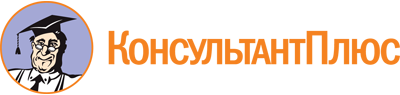 Приказ Министерства образования и науки Чеченской Республики от 05.08.2020 N 778-п
(ред. от 06.09.2023)
"Об утверждении Административного регламента предоставления Министерством образования и науки Чеченской республики государственной услуги по оценке качества оказания социально ориентированной некоммерческой организацией общественно полезных услуг в сфере образования"Документ предоставлен КонсультантПлюс

www.consultant.ru

Дата сохранения: 04.12.2023
 Список изменяющих документов(в ред. Приказа Министерства образования и науки Чеченской Республикиот 06.09.2023 N 1178-п)Список изменяющих документов(в ред. Приказа Министерства образования и науки Чеченской Республикиот 06.09.2023 N 1178-п)